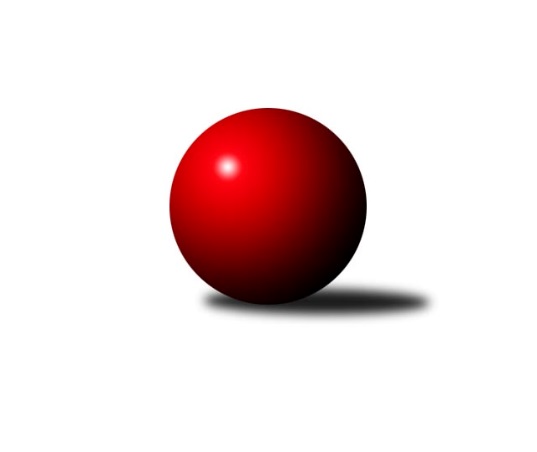 Č.12Ročník 2022/2023	25.11.2022Nejlepšího výkonu v tomto kole: 1768 dosáhlo družstvo: HKK Olomouc DOkresní přebor OL PV 2022/2023Výsledky 12. kolaSouhrnný přehled výsledků:TJ Tatran Litovel C	- HKK Olomouc D	2:8	1752:1768		24.11.KK Lipník B	- TJ Prostějov C	8:2	1608:1588		24.11.KK Šternberk 	- SK Sigma A	10:0	1682:1439		25.11.TJ Sokol Horka nad Moravou	- HKK Olomouc E	8:2	1698:1533		25.11.KK Troubelice A	- KK Troubelice B	4:6	1478:1510		25.11.Sokol Přemyslovice C	- TJ Prostějov D	4:6	1538:1502		25.11.Tabulka družstev:	1.	HKK Olomouc D	12	10	1	1	93 : 27 	 	 1685	21	2.	KK Lipník B	11	8	1	2	67 : 43 	 	 1584	17	3.	TJ Tatran Litovel C	11	7	0	4	64 : 46 	 	 1622	14	4.	KK Šternberk	10	6	0	4	58 : 42 	 	 1584	12	5.	SK Sigma A	11	6	0	5	58 : 52 	 	 1597	12	6.	TJ Prostějov D	10	6	0	4	44 : 56 	 	 1582	12	7.	HKK Olomouc C	11	5	0	6	62 : 48 	 	 1558	10	8.	Sokol Přemyslovice C	11	5	0	6	58 : 52 	 	 1568	10	9.	TJ Sokol Horka nad Moravou	11	5	0	6	52 : 58 	 	 1597	10	10.	KK Troubelice B	11	4	0	7	44 : 66 	 	 1531	8	11.	TJ Prostějov C	11	4	0	7	42 : 68 	 	 1598	8	12.	HKK Olomouc E	11	4	0	7	38 : 72 	 	 1519	8	13.	KK Troubelice A	11	0	0	11	30 : 80 	 	 1496	0Podrobné výsledky kola:	 TJ Tatran Litovel C	1752	2:8	1768	HKK Olomouc D	Jiří Kráčmar	 	 249 	 225 		474 	 0:2 	 484 	 	231 	 253		Vlastimil Hejtman	Jiří Fiala	 	 214 	 234 		448 	 0:2 	 454 	 	217 	 237		Radek Hejtman	Dušan Žouželka	 	 207 	 212 		419 	 0:2 	 441 	 	219 	 222		Petr Mandl	Jiří Vrobel	 	 217 	 194 		411 	 2:0 	 389 	 	189 	 200		Petr Cvrčekrozhodčí: vedoucí družstevNejlepší výkon utkání: 484 - Vlastimil Hejtman	 KK Lipník B	1608	8:2	1588	TJ Prostějov C	Jaroslav Peřina	 	 203 	 202 		405 	 2:0 	 404 	 	205 	 199		Marek Čépe	Jiří Kolář	 	 191 	 183 		374 	 0:2 	 395 	 	207 	 188		Michal Sosík	Martin Sekanina	 	 195 	 224 		419 	 2:0 	 395 	 	211 	 184		David Rozsypal	Jaroslav Koppa	 	 215 	 195 		410 	 2:0 	 394 	 	193 	 201		Josef Čapkarozhodčí: vedoucí družstevNejlepší výkon utkání: 419 - Martin Sekanina	 KK Šternberk 	1682	10:0	1439	SK Sigma A	Petr Pick	 	 246 	 226 		472 	 2:0 	 340 	 	186 	 154		Jaroslav Peřina	Josef Klaban	 	 204 	 187 		391 	 2:0 	 361 	 	204 	 157		Miroslav Hyc	Jiří Miller	 	 194 	 245 		439 	 2:0 	 364 	 	197 	 167		František Baslar	Kamil Vinklárek	 	 184 	 196 		380 	 2:0 	 374 	 	185 	 189		Karel Zvěřinarozhodčí: vedoucí družstevNejlepší výkon utkání: 472 - Petr Pick	 TJ Sokol Horka nad Moravou	1698	8:2	1533	HKK Olomouc E	Aleš Zaoral	 	 196 	 224 		420 	 2:0 	 345 	 	174 	 171		Marie Říhová	Jiří Vodák	 	 210 	 236 		446 	 2:0 	 428 	 	217 	 211		Alena Machalíčková	František Zatloukal	 	 212 	 241 		453 	 2:0 	 336 	 	171 	 165		Bohuslava Fajdeková	Miroslav Rédl	 	 185 	 194 		379 	 0:2 	 424 	 	193 	 231		Alena Kopeckározhodčí: vedoucí družstevNejlepší výkon utkání: 453 - František Zatloukal	 KK Troubelice A	1478	4:6	1510	KK Troubelice B	František Kropáč	 	 144 	 156 		300 	 0:2 	 419 	 	221 	 198		Jan Smékal	Jiří Maitner	 	 174 	 201 		375 	 0:2 	 390 	 	176 	 214		Pavel Řezníček	Miroslav Kotráš	 	 205 	 206 		411 	 2:0 	 343 	 	183 	 160		Ladislav Polách	Marie Kotrášová	 	 189 	 203 		392 	 2:0 	 358 	 	169 	 189		Miloslav Vaculíkrozhodčí: vedoucí družstevNejlepší výkon utkání: 419 - Jan Smékal	 Sokol Přemyslovice C	1538	4:6	1502	TJ Prostějov D	Vít Zapletal	 	 204 	 185 		389 	 0:2 	 396 	 	180 	 216		Martin Spisar	Bohuslav Toman	 	 199 	 194 		393 	 2:0 	 331 	 	168 	 163		Renata Kolečkářová	Pavel Močár ml.	 	 196 	 196 		392 	 0:2 	 397 	 	198 	 199		Jana Kührová	Oldřich Pajchl	 	 159 	 205 		364 	 0:2 	 378 	 	185 	 193		Zdeněk Zapletalrozhodčí: Vedoucí družstevNejlepší výkon utkání: 397 - Jana KührováPořadí jednotlivců:	jméno hráče	družstvo	celkem	plné	dorážka	chyby	poměr kuž.	Maximum	1.	Radek Hejtman 	HKK Olomouc D	446.40	304.0	142.4	4.7	7/7	(481)	2.	Petr Pick 	KK Šternberk 	439.67	302.4	137.3	4.5	4/5	(481)	3.	Vlastimil Hejtman 	HKK Olomouc D	434.67	288.3	146.4	5.6	6/7	(484)	4.	Jiří Fiala 	TJ Tatran Litovel C	428.31	285.7	142.6	5.0	5/5	(475)	5.	František Zatloukal 	TJ Sokol Horka nad Moravou	427.44	295.3	132.1	5.0	5/6	(453)	6.	Jaroslav Koppa 	KK Lipník B	425.75	294.9	130.9	5.4	4/5	(447)	7.	František Baslar 	SK Sigma A	424.96	298.2	126.8	7.3	6/7	(497)	8.	Radek Malíšek 	HKK Olomouc C	423.75	295.3	128.5	6.8	6/6	(458)	9.	Jiří Vodák 	TJ Sokol Horka nad Moravou	422.25	289.9	132.4	5.9	6/6	(470)	10.	Miloslav Vaculík 	KK Troubelice B	420.92	288.4	132.5	6.7	6/6	(440)	11.	Michal Sosík 	TJ Prostějov C	420.87	287.1	133.7	6.1	5/7	(449)	12.	Petr Vašíček 	HKK Olomouc C	416.97	289.9	127.1	7.5	6/6	(454)	13.	Jiří Miller 	KK Šternberk 	416.83	292.9	123.9	7.0	4/5	(449)	14.	Petr Mandl 	HKK Olomouc D	415.60	301.6	114.0	12.3	5/7	(446)	15.	Martin Sekanina 	KK Lipník B	414.98	293.7	121.3	6.5	4/5	(441)	16.	Michal Svoboda 	HKK Olomouc D	413.35	288.6	124.8	8.7	5/7	(457)	17.	Jiří Malíšek 	HKK Olomouc C	411.00	288.5	122.5	7.0	6/6	(456)	18.	Jiří Maitner 	KK Troubelice A	410.19	284.0	126.2	8.7	3/4	(455)	19.	Alena Kopecká 	HKK Olomouc E	409.50	281.3	128.2	8.2	5/7	(429)	20.	Jiří Ocetek 	-- volný los --	408.17	283.6	124.6	8.2	4/4	(439)	21.	Jaroslav Peřina 	KK Lipník B	407.17	287.8	119.4	7.6	5/5	(436)	22.	Magda Leitgebová 	TJ Prostějov D	402.30	291.2	111.1	9.7	5/6	(438)	23.	David Rozsypal 	TJ Prostějov C	402.20	278.7	123.5	6.7	6/7	(435)	24.	Aleš Zaoral 	TJ Sokol Horka nad Moravou	401.89	286.2	115.7	11.8	6/6	(437)	25.	Kamil Vinklárek 	KK Šternberk 	401.80	284.1	117.7	9.3	4/5	(421)	26.	Martin Spisar 	TJ Prostějov D	401.08	287.9	113.2	9.4	6/6	(450)	27.	Jan Černohous 	TJ Prostějov C	400.70	279.2	121.6	10.2	5/7	(440)	28.	Dušan Žouželka 	TJ Tatran Litovel C	400.13	285.3	114.8	10.9	5/5	(432)	29.	Jiří Vrobel 	TJ Tatran Litovel C	399.83	278.5	121.4	10.8	4/5	(439)	30.	Zdeněk Zapletal 	TJ Prostějov D	398.88	285.7	113.2	11.4	6/6	(436)	31.	Petr Cvrček 	HKK Olomouc D	398.56	279.9	118.6	10.6	6/7	(428)	32.	Marek Čépe 	TJ Prostějov C	398.05	277.8	120.2	10.9	6/7	(443)	33.	Jiří Kráčmar 	TJ Tatran Litovel C	397.79	280.6	117.2	9.5	4/5	(474)	34.	Alena Machalíčková 	HKK Olomouc E	395.11	288.2	106.9	11.2	6/7	(428)	35.	Karel Zvěřina 	SK Sigma A	394.67	280.0	114.6	12.2	7/7	(442)	36.	Jan Smékal 	KK Troubelice B	393.69	279.4	114.3	11.8	6/6	(441)	37.	Josef Čapka 	TJ Prostějov C	393.47	278.7	114.8	11.6	6/7	(420)	38.	Denisa Nováková 	TJ Prostějov D	391.25	271.3	120.0	8.3	4/6	(451)	39.	Pavel Toman 	Sokol Přemyslovice C	390.50	272.8	117.8	7.5	4/5	(408)	40.	Pavel Řezníček 	KK Troubelice B	387.26	278.0	109.3	11.1	6/6	(408)	41.	Renata Kolečkářová 	TJ Prostějov D	385.43	274.1	111.3	11.0	4/6	(442)	42.	Jaromír Vémola 	KK Šternberk 	382.25	280.0	102.3	12.5	4/5	(417)	43.	Jaroslav Peřina 	SK Sigma A	377.04	269.6	107.5	12.4	7/7	(417)	44.	Josef Šilbert 	-- volný los --	376.56	262.4	114.2	10.5	4/4	(442)	45.	Libuše Mrázová 	HKK Olomouc E	376.20	265.6	110.6	11.0	5/7	(420)	46.	Miroslav Hyc 	SK Sigma A	375.13	274.4	100.7	13.1	5/7	(444)	47.	Jana Suralová 	KK Troubelice A	369.64	264.0	105.7	11.5	4/4	(403)	48.	Bohuslav Toman 	Sokol Přemyslovice C	367.96	268.9	99.0	15.4	5/5	(437)	49.	František Kropáč 	KK Troubelice A	362.25	259.3	102.9	14.3	4/4	(412)	50.	Miroslav Kotráš 	KK Troubelice A	357.08	260.8	96.3	14.2	4/4	(424)	51.	Miroslav Rédl 	TJ Sokol Horka nad Moravou	355.92	255.2	100.7	15.2	6/6	(393)	52.	Marie Říhová 	HKK Olomouc E	352.60	263.8	88.8	15.4	5/7	(375)	53.	Jaroslav Pospíšil 	-- volný los --	339.92	260.6	79.3	18.9	3/4	(386)	54.	Václav Suchý 	-- volný los --	333.28	239.4	93.9	17.1	4/4	(356)	55.	Drahoslav Smékal 	KK Troubelice B	325.58	239.6	86.0	19.4	6/6	(366)		Petr Hájek 	SK Sigma A	437.75	298.3	139.4	3.8	4/7	(462)		Viktor Hula 	KK Troubelice A	424.00	282.5	141.5	5.5	1/4	(432)		Pavel Močár  ml.	Sokol Přemyslovice C	414.42	284.3	130.1	10.5	3/5	(443)		Jiří Zapletal 	Sokol Přemyslovice C	410.50	286.3	124.2	9.1	3/5	(455)		Vladimír Holík 	TJ Sokol Horka nad Moravou	402.00	278.0	124.0	8.0	1/6	(402)		Oldřich Pajchl 	Sokol Přemyslovice C	399.06	275.4	123.7	9.8	3/5	(426)		Eva Paňáková 	TJ Prostějov D	399.00	301.0	98.0	10.0	1/6	(399)		Vojtěch Kolla 	HKK Olomouc C	397.33	284.0	113.3	11.3	3/6	(427)		Milan Král 	HKK Olomouc C	396.83	286.8	110.0	11.8	3/6	(414)		Vlastimil Kozák 	TJ Tatran Litovel C	393.67	282.0	111.7	13.0	3/5	(414)		Michal Dolejš 	KK Lipník B	389.33	271.8	117.6	8.3	3/5	(414)		Jana Kührová 	TJ Prostějov D	383.33	279.3	104.0	13.0	3/6	(397)		Milan Dvorský 	Sokol Přemyslovice C	379.67	278.2	101.5	12.5	2/5	(415)		Vilém Zeiner 	KK Lipník B	378.50	285.0	93.5	13.5	2/5	(401)		Josef Klaban 	KK Šternberk 	378.25	272.3	106.0	11.5	3/5	(397)		Marie Kotrášová 	KK Troubelice A	377.90	269.6	108.3	12.4	2/4	(407)		Miroslav Machalíček 	HKK Olomouc E	377.50	269.9	107.6	13.1	4/7	(430)		Vít Zapletal 	Sokol Přemyslovice C	376.89	265.7	111.2	9.3	3/5	(390)		Petr Jurka 	HKK Olomouc D	376.17	274.2	102.0	14.4	2/7	(399)		Dušan Říha 	HKK Olomouc E	375.89	274.1	101.8	13.9	3/7	(401)		Ladislav Polách 	KK Troubelice B	370.33	274.3	96.0	15.7	1/6	(389)		Bohuslava Fajdeková 	HKK Olomouc E	366.25	266.9	99.4	14.3	4/7	(398)		Josef Krajzinger 	HKK Olomouc C	353.00	265.0	88.0	20.0	1/6	(353)		Jiří Kolář 	KK Lipník B	352.33	254.9	97.4	13.9	3/5	(402)		Zdeněk Khol 	KK Lipník B	352.17	256.2	96.0	14.7	2/5	(370)		Petr Paták 	KK Šternberk 	351.50	250.0	101.5	13.5	2/5	(357)		Vojtěch Polách 	KK Troubelice B	345.00	248.0	97.0	18.0	1/6	(345)		Lucie Slavíková 	HKK Olomouc C	337.75	244.3	93.5	18.5	2/6	(352)		Jitka Sobotová 	-- volný los --	335.50	243.8	91.8	13.5	2/4	(365)		Zdeněk Chudožilov 	TJ Prostějov C	333.00	254.0	79.0	19.0	1/7	(333)		Lubomír Blinka 	TJ Tatran Litovel C	332.00	244.0	88.0	19.0	1/5	(332)		Svatopluk Opavský 	KK Šternberk 	330.00	248.0	82.0	20.0	1/5	(330)		Karel Kamínek 	TJ Sokol Horka nad Moravou	316.50	242.0	74.5	21.0	2/6	(345)		Jan Oprštěný 	-- volný los --	313.50	225.0	88.5	17.5	1/4	(331)		Bohuslav Kocurek 	KK Šternberk 	290.00	221.0	69.0	17.0	1/5	(290)Sportovně technické informace:Starty náhradníků:registrační číslo	jméno a příjmení 	datum startu 	družstvo	číslo startu
Hráči dopsaní na soupisku:registrační číslo	jméno a příjmení 	datum startu 	družstvo	Program dalšího kola:13. kolo29.11.2022	út	17:00	TJ Prostějov D - KK Šternberk  (dohrávka z 11. kola)	1.12.2022	čt	17:00	TJ Prostějov D - TJ Prostějov C	1.12.2022	čt	17:00	TJ Prostějov D - KK Lipník B (předehrávka z 14. kola)	1.12.2022	čt	17:00	KK Troubelice B - KK Šternberk  (předehrávka z 14. kola)	2.12.2022	pá	17:00	TJ Sokol Horka nad Moravou - TJ Tatran Litovel C				HKK Olomouc E - -- volný los --	2.12.2022	pá	17:00	HKK Olomouc D - KK Troubelice A	2.12.2022	pá	17:00	HKK Olomouc C - KK Šternberk 	2.12.2022	pá	17:00	KK Troubelice B - Sokol Přemyslovice C	2.12.2022	pá	17:00	SK Sigma A - KK Lipník B	2.12.2022	pá	17:00	TJ Sokol Horka nad Moravou - TJ Prostějov C (předehrávka z 14. kola)	2.12.2022	pá	17:00	SK Sigma A - Sokol Přemyslovice C (předehrávka z 14. kola)	2.12.2022	pá	17:00	HKK Olomouc C - KK Troubelice A (předehrávka z 14. kola)				HKK Olomouc D - -- volný los -- (předehrávka z 14. kola)	2.12.2022	pá	17:00	HKK Olomouc E - TJ Tatran Litovel C (předehrávka z 14. kola)	Nejlepší šestka kola - absolutněNejlepší šestka kola - absolutněNejlepší šestka kola - absolutněNejlepší šestka kola - absolutněNejlepší šestka kola - dle průměru kuželenNejlepší šestka kola - dle průměru kuželenNejlepší šestka kola - dle průměru kuželenNejlepší šestka kola - dle průměru kuželenNejlepší šestka kola - dle průměru kuželenPočetJménoNázev týmuVýkonPočetJménoNázev týmuPrůměr (%)Výkon3xVlastimil HejtmanOlomouc D4845xPetr PickŠternberk120.664722xJiří KráčmarLitovel C4743xVlastimil HejtmanOlomouc D117.784844xPetr PickŠternberk4722xJiří KráčmarLitovel C115.344746xRadek HejtmanOlomouc D4543xFrantišek ZatloukalHorka114.094533xFrantišek ZatloukalHorka4536xJiří VodákHorka112.334465xJiří FialaLitovel C4483xJiří MillerŠternberk112.22439